FUNGSI WEBSITE PMI KABUPATEN BEKASI DALAM MENINGKATKAN CITRA POSITIF LEMBAGA(Studi Deskriptif-Kuantitatif Mengenai Peranan Media Eksternal Website www.pmikabbekasi.or.id dalam Meningkatkan Citra Positif PMI Kabupaten Bekasi di kalangan masyarakat Cikarang Raya)
SKRIPSI
Diajukan untuk Memenuhi Salah satu syarat Ujian Guna Memperoleh Gelar Sarjana program Ilmu KomunikasiMUHAMMAD RACHDIAN AL AZISNRP : 152050337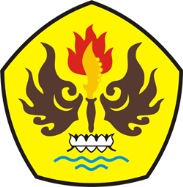 FAKULTAS ILMU SOSIAL DAN ILMU POLITIKUNIVERSUTAS PASUNDANBANDUNG2017